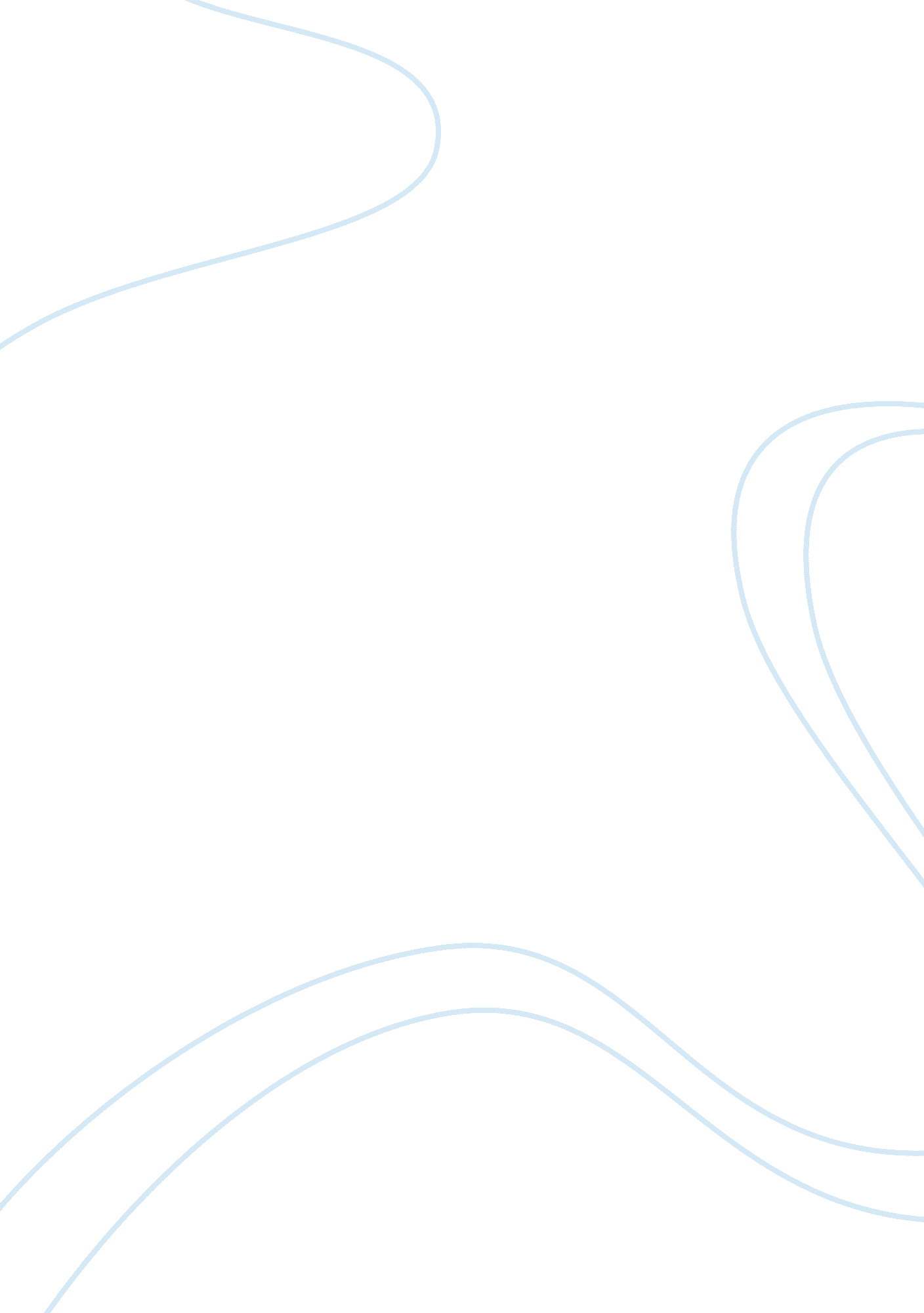 Engineering essay examplesTechnology, Development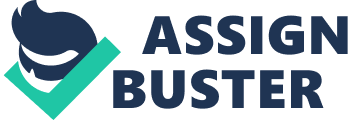 This thing engineering Engineering is a technical field where mathematical and scientific concepts are applied to have a better ending. Engineering entails getting solutions to problems that are found in the field and in the world. Engineering has many fields. The field that I would like to pursue is that of electrical and electronic engineering. The reason as to why this is the case is because I have had a passion for mathematics and physics in my studies. These two subjects have been close to my heart from my early school life. I remember when I was in primary school; I used to wonder at the space. This was my initial plan but as I have continued to grow and learn, electrical and electrical engineering has been my main focus, and I have developed a keen interest in this field. It is because of electronic and electrical engineering technology that the world has developed from what it used to be less than 100 years ago. This is the reason I would like to participate in exploration of this field. I would like to be part of the people bringing out revolutions and new discoveries. It is electronic circuits that lead in the number of patents that have been developed in the past. I would like to be rewarded for this. I was seven when I got a good exposure to electronics. A radio that my father had bought fell from the shelf. I saw the electronic circuitry of the radio and loved it immediately. I have since then been attracted to electronic engineering. I plan to pursue electrical and electronic engineering in my undergraduate studies and pursue electronic and plant design in my graduate studies. This way, I will be able to indulge myself in this field. My future in engineering as an electrical and electronic engineer I see myself as a consultant in electronic engineering. I like being part of the solutions. I plan to ensure that I provide solutions to various engineering firms. I first plan to work in power generating companies so that I get an idea of electrical engineering. I see myself as an expert in power option of the electrical engineering sector. After this, I intend to work my way to expand my skills in electronic engineering especially the equipment that are used in generating power. This way, I shall have developed and enhanced my skills in electronics and at the same time in electrical engineering. This way I shall have explored the two worlds of engineering and will have adequate skills. I would like to end up being a lecturer in the field of engineering. This way I will motivate others to take this field of engineering and bring solutions to problems that the world will face in the future. When I will be 50, I would like to have had my PhD in electronic engineering. This way, I will be able to offer consultancy and at the same time be a professor and probably head of department in the university that I will be teaching. I will connect with other engineers and engineering professors from all over the world. I will be able to know what is happening in the field and the future of electronic engineering. Will be in control of what is happening (Terry, 2011). What is unique about engineering? Engineering is an interesting career in that there is a need to solve problems that are faced in life. It requires one to be innovative and think outside the box. Unlike other careers where we there are no challenges but to master what is there, engineering needs one to be an expert in innovation and should find solutions to problems fast. This is a fascinating field that requires that one to think beyond normal situations. I have played chess games and could be the reason as to why I fell for engineering. Chess is a game which requires one to reason and think hard for the next move to counter what the opponent is thinking to take. Robotics is a field that combines both electronic engineering and artificial intelligence from the field of computer science. This is the future of electronic engineering (Gier, 2009). 
Engineering is a field of many calculations. It therefore requires one to be good in calculations. It requires one to do a lot of calculation and be good in mathematics. This is the reason as to why many units that are done in engineering are mathematics units. Engineering also requires one to be accurate. There are no approximations or errors that can cause a lot of damage can be done in life. There is a need to ensure that the undertakings of an engineer are well catered for. References Gier, T. (2009). Engineering maths. Retrieved on 13 Sept 2012 from https://encrypted-tbn3. google. com/images? q= tbn: ANd9GcS1MD5hJZ8eLF7VuUctMTpa-4JBh50nTLBOcVciVmngq61QXbAM03PK-CQ 
Terry, G. (2011). The circuitry explained. Retrieved on 13 Sept 2012 from http://mabark007. files. wordpress. com/2012/09/chalkboard. jpg? w= 600 